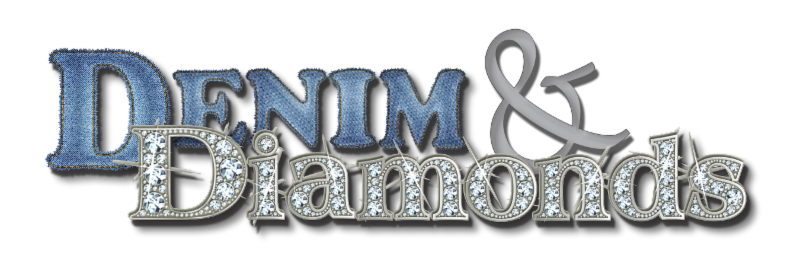 Diamond Sponsor $20008 Event Tickets, Full-page color ad, Name in all press materials, Logo on event swag bag, Podium recognition, Promo item in swag bagPlatinum Sponsor $10006 Event Tickets, Full-Page Ad, Name in all press materials, Podium recognition, Promo item in event swag bagGold Sponsor $5004 Event Tickets, Half-page ad in program, Podium recognition, Promo item in event swag bagSilver Sponsor $2502 Event Tickets, Half-Page ad, Promo item in event swag bagDenim Sponsor $1001 Event Ticket, Quarter-page ad50/50 Jackpot Raffle			Program Book Advertisement	Tickets$2 each (Win 50% of raffle sales)		 Full-Page $125				$50 each ($40 before Aug. 30)					Half-Page $75					Quarter-Page $45					Add $50 to ad price for color			Name:  					 	Phone:				Email:__________________	_______Address:														Person/business/organization to be listed & announced for sponsorship: ______________________				Ad:  full page (8”x5”)            1/2 page (4”x5”)            1/4 page (2” x 5”)  will send ad copy via email to ilong@eastonanc.org       create ad for meSponsor level:  Diamond     Platinum     Gold     Silver     Denim    	Event Tickets ____ (specify quantity being purchased)  		50/50 Jackpot Raffle Tickets  _____	(specify quantity being purchased)  				Gift Basket Donation 	 (Please contact Deb Albanese at 610.905.7869 to arrange pickup)	TOTAL AMOUNT ENCLOSED $		Return this form with check payable to Easton Area Neighborhood Center to: Isla Long, Easton Area Neighborhood Center, 902 Philadelphia Rd., Easton, PA 18042 or pay online at www.eastonareaneighborhoodcenter.org. 